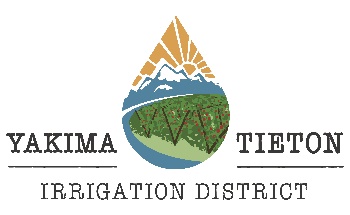 BOARD OF DIRECTORS MEETINGJoin Zoom Meeting:https://us02web.zoom.us/j/6558477810?pwd=UkVpSHU3dWtGSUZZeXJxemIyM3FKQT09 Meeting ID: 655 847 7810               Passcode: 6784101 
One tap mobile: +12532158782,6558477810#,,,,*6784101# US (Tacoma)                                +13462487799,6558477810#,,,,*6784101# US (Houston) Dial in by phone: +1 253 215 8782 
Meeting ID: 655 847 7810 
Passcode: 6784101  REGULAR BOARD MEETING AGENDA					DECEMBER 15, 2022CALL MEETING TO ORDER, DECLARE BOARD MEETING AS A BOARD OF EQUALIZATIONVISITORS- (IF ANY)CONSENT ITEMS:MINUTES – NOVEMBER 10, 2022 -   REGULAR BOARD MEETINGMINUTES – NOVEMBER 15, 2022 – SPECIAL BOARD MEETINGPAYROLL NOVEMBER 2022PACIFIC COATINGS $300,160.00JACOBS/CH2M -TASK ORDER 14 – $17,186.71                               TASK ORDER 17 - $17,759.95CSNW – ORCHARD AVE HYDRO – $44,812.33MENKE , JACKSON , BEYER - $11,425.00OTHERREGULAR BILLS FOR NOVEMBER 2022SPECIAL BILLSWATER SHARE AND FROST UNIT TRANSFERSTWSA WATER FORECASTEXECUTIVE SESSION -  RCW 42.30.110(1)(f)(g)FOLLOW-UP TO STRATEGIC PLANNING MEETINGEXECUTIVE SESSION – RCW 42.30.110 (1)(i)(iii)OTHERWSWRA CONFERENCE REPORTIRRIGATION LEADER TRAINING JANUARY 2023TIETON RIVER RESTORATION AND WATER SUPPLY RELIABILITY ALTERNATIVES UPDATEFAMILY FARM ALLIANCE FEB. 24-25,2022 RENO NEVADAADJOURN BOARD OF EQUALIZATIONOTHER